Updating the URL on the Excelerator function:Due to the latest upgrade of the Finance Management System (FMS) there is a requirement to update the excelerator function credentials on your Excel software so this can be pointed to the correct system.To do this please follow the below instructions:Open ExcelOn the Menu Ribbon, Select the UNIT4 Excelerator tab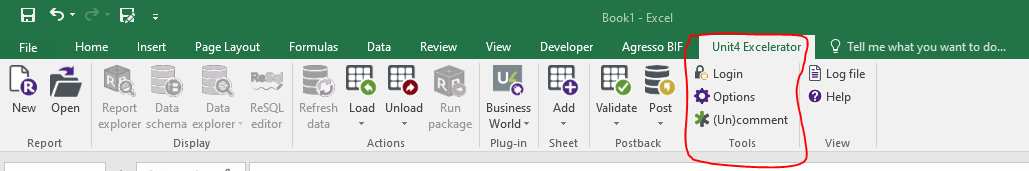 Select the ‘Login’ iconYou will see your screen below (with your own user ID credentials)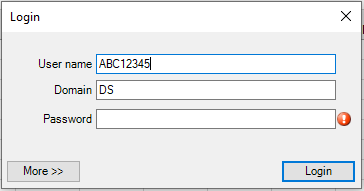 Select the ‘More>>’ icon 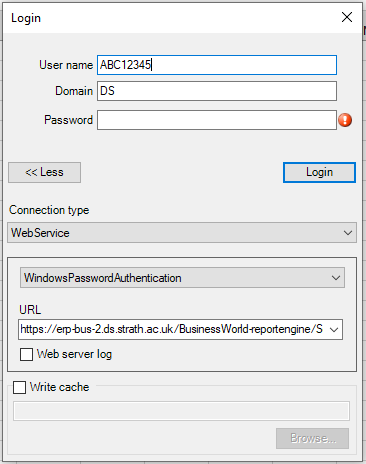 You will be required to amend the URL on the Connection Type. Please use the latest URL below:https://erp7-bus1.ds.strath.ac.uk/BusinessWorld-reportengine/Service.asmx 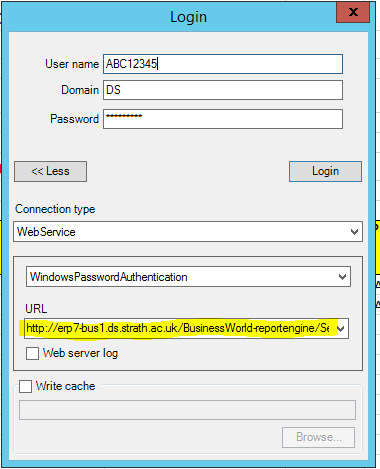 Enter your password and select ‘Login’This should now connect you to the latest Milestone 7 version of FMS to run your excelerator reports.If there are any issues then please contact financial-systems@strath.ac.uk for assistance.